LICZBA SPEŁANIAJACA RÓWNANIERównanie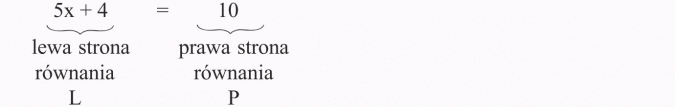 Liczbę spełniającą równanie nazywamy rozwiązaniem równania lub pierwiastkiem równania.Liczba spełnia równanie, jeżeli po podstawieniu w miejsce niewiadomej czyni z tego równania zdanie prawdziwe (tzn. lewa strona równania równa się prawej).Jak sprawdzić, czy liczba jest rozwiązaniem równania?Przykład 1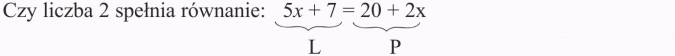 Rozwiązanie:Obliczamy wartość lewej i prawej strony równania, podstawiając w miejsce x liczbę 2, a następnie porównujemy otrzymane wyniki: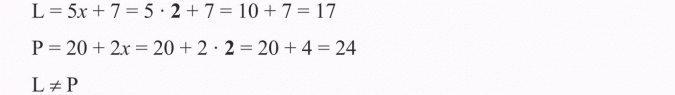 Odp.: Liczba 2 nie spełnia równania.Przykład 2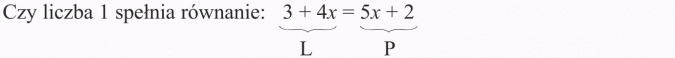 Rozwiązanie:Postępujemy podobnie jak w poprzednim przykładzie: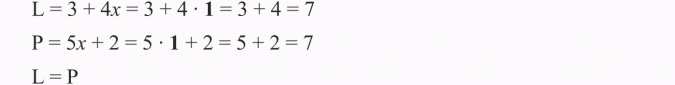 Odp.: Liczba 1 spełnia równanie.Przykład 3 Sprawdź, czy liczba -5 jest rozwiązaniem równania 2x - 7 = -35 - 3xRozwiązanie: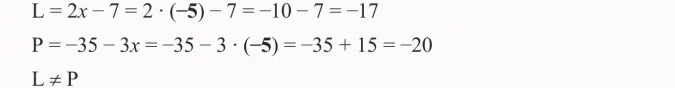 Odp.: Liczba -5 nie jest rozwiązaniem równania.Przykład 4  Sprawdź, czy liczba 4 jest rozwiązaniem równań: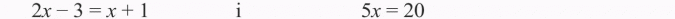 Rozwiązanie: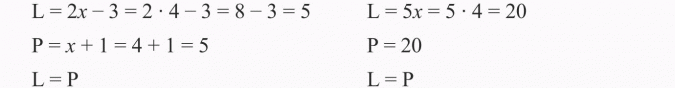 Odp.: Liczba 4 jest rozwiązaniem obu równań.Jeżeli dwa równania mają takie samo rozwiązanie, to równania te nazywamy równoważnymi.Przykład 5Sprawdź, czy liczby -1, -3, 0, 2 są rozwiązaniami równania: 2(x + 5) = 2x + 10Rozwiązanie:Podstawiamy kolejno do obu stron równania za x liczby:-1, -3, 0, 2 i sprawdzamy czy lewa strona równa się prawej, a zatem: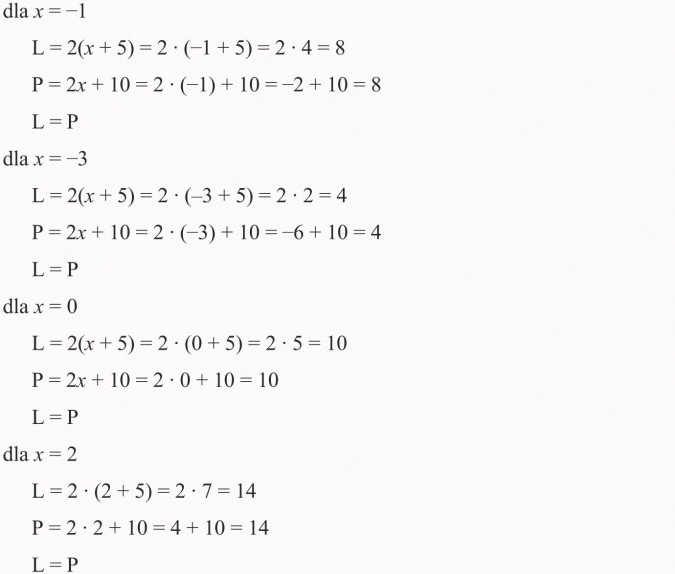 Można jeszcze podstawić inne liczby (spróbuj) i okaże się, że każda z nich jest rozwiązaniem tego równania.Zapamiętaj!Równanie, którego rozwiązaniem jest każda liczba rzeczywista nazywamy równaniem tożsamościowym .

Czytaj więcej na https://opracowania.pl/opracowania/matematyka/rownania-i-nierownosci-wprowadzenie,oid,1815#utm_source=paste&utm_medium=paste&utm_campaign=firefox